Πρόγραμμα ημερίδαςΗ υπέρβαση του γλωσσικού σεξισμού στη δημόσια διοίκηση –Θα αποτελέσει το ΑΠΘ ένα παράδειγμα καλής πρακτικής;Δευτέρα 29 Φλεβάρη 2016, ώρα 9:30Πύργος της Παιδαγωγικής, ΑΠΘ10ος όροφος, Αίθουσα Λόγου και ΤέχνηςΔιοργάνωση: Επιτροπή Φύλου και Ισότητας στο ΑΠΘ 9:30 -10:00  ΧαιρετισμοίΧαιρετισμός της κ. Παρασκευής  Αργυροπούλου −Πατάκα
Αναπληρώτριας Πρύτανη Ανθρώπινων Πόρων στο ΑΠΘΚαθηγήτριας του Τμήματος Ιατρικής, Σχολή Επιστημών ΥγείαςΧαιρετισμός της κ. Δήμητρας Κογκίδου Προέδρου της Επιτροπής Φύλου και Ισότητας στο ΑΠΘΚαθηγήτριας στο Παιδαγωγικό Τμήμα Δημοτικής Εκπαίδευσης (Π.Τ.Δ.Ε.), Παιδαγωγική ΣχολήΧαιρετισμός της κ. Μαρίας ΓκασούκαΑντιπρόεδρος ΕΚΔΔΑ( Εθνικό Κέντρο Δημόσιας Διοίκησης και Αυτοδιοίκησης )  -Διευθύντρια Ινστιτούτου Επιμόρφωσης  Aναπλ. Καθηγήτρια,  Πρόεδρος της  Επιτροπής Ισότητας «ΑΙΓΑΙΟ 50:50 Ισόρροπη Συμμετοχή» στο Πανεπιστήμιο Αιγαίου10:00 -11:40   1η Ενότητα Συντονισμός: Δήμητρα Κογκίδου, Καθηγήτρια στο Παιδαγωγικό Τμήμα Δημοτικής Εκπαίδευσης (Π.Τ.Δ.Ε.)Συμμετέχουν:Ο γλωσσικός  σεξισμός στη δομή και στη χρήση των γλωσσώνΡούλα Τσοκαλίδου, Aναπλ. Καθηγήτρια Κοινωνιογλωσσολογίας και διδασκαλίας της γλώσσας, Τμήμα Επιστημών Προσχολικής Αγωγής και Εκπαίδευσης (Τ.Ε.Π.Α.Ε.),  Παιδαγωγική Σχολή, Α.Π.Θ.Γραμματικό γένος, φύλο και θηλυκά επαγγελματικά ουσιαστικά: όψεις του γλωσσικού σεξισμού.Σούλα Παυλίδου,  Ομότιμη Καθηγήτρια Γλωσσολογίας, Φιλοσοφική Σχολή, Α.Π.Θ.Το εγχείρημα της υπέρβασης του γλωσσικού σεξισμού στην Παιδαγωγική ΣχολήΓιώργος Τσιάκαλος, Ομότιμος Καθηγητής Παιδαγωγικής, Παιδαγωγική Σχολή, ΑΠΘΒάσω Αγκαθίδου, Γραμματέας Κοσμητείας στην Παιδαγωγική Σχολή του ΑΠΘ11:40 -12:00   Διάλειμμα (καφές)12:00 – 14:00   2η Ενότητα Συντονισμός: Δήμητρα Κογκίδου, Καθηγήτρια στο Παιδαγωγικό Τμήμα Δημοτικής Εκπαίδευσης (Π.Τ.Δ.Ε.)Εισηγήτρια:Μαρία Γκασούκα, Αντιπρόεδρος ΕΚΔΔΑ  -Διευθύντρια Ινστιτούτου Επιμόρφωσης Ένταξη της ισότητας των φύλων  στη γλώσσα των  διοικητικών εγγράφωνΈρευνα για τη χρήση της γλώσσας στα διοικητικά έγγραφα Οδηγός χρήσης μη σεξιστικής γλώσσας στα διοικητικά έγγραφαΣυζήτησηΧορηγός: Επιτροπή Ερευνών Α.Π.Θ.Είσοδος ελεύθερηΘα δοθούν βεβαιώσεις συμμετοχήςΕΛΛΗΝΙΚΗ ΔΗΜΟΚΡΑΤΙΑ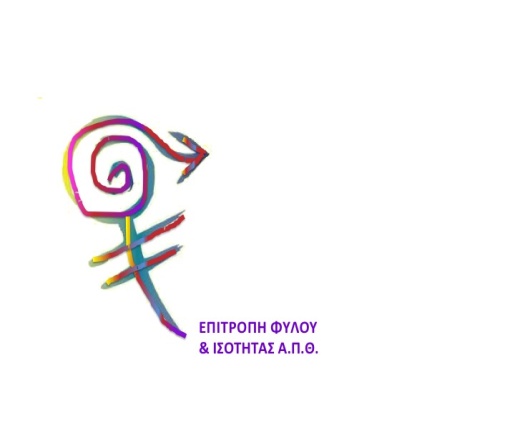 Ε-mail:  isotita-comm@auth.gr                                        Ιστοσελίδα: https://www.auth.gr/committee/1073                                        Facebook: Επιτροπή Φύλου και Ισότητας στο Α.Π.Θ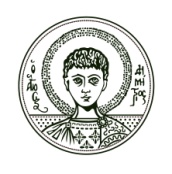 Ε-mail:  isotita-comm@auth.gr                                        Ιστοσελίδα: https://www.auth.gr/committee/1073                                        Facebook: Επιτροπή Φύλου και Ισότητας στο Α.Π.ΘΕ-mail:  isotita-comm@auth.gr                                        Ιστοσελίδα: https://www.auth.gr/committee/1073                                        Facebook: Επιτροπή Φύλου και Ισότητας στο Α.Π.ΘΑΡΙΣΤΟΤΕΛΕΙΟΠΑΝΕΠΙΣΤΗΜΙΟΘΕΣΣΑΛΟΝΙΚΗΣΕ-mail:  isotita-comm@auth.gr                                        Ιστοσελίδα: https://www.auth.gr/committee/1073                                        Facebook: Επιτροπή Φύλου και Ισότητας στο Α.Π.ΘΑΡΙΣΤΟΤΕΛΕΙΟΠΑΝΕΠΙΣΤΗΜΙΟΘΕΣΣΑΛΟΝΙΚΗΣΕ-mail:  isotita-comm@auth.gr                                        Ιστοσελίδα: https://www.auth.gr/committee/1073                                        Facebook: Επιτροπή Φύλου και Ισότητας στο Α.Π.ΘΑΡΙΣΤΟΤΕΛΕΙΟΠΑΝΕΠΙΣΤΗΜΙΟΘΕΣΣΑΛΟΝΙΚΗΣΕ-mail:  isotita-comm@auth.gr                                        Ιστοσελίδα: https://www.auth.gr/committee/1073                                        Facebook: Επιτροπή Φύλου και Ισότητας στο Α.Π.Θ